Зарегистрировано в Минюсте РФ 21 августа 2003 г. N 4995МИНИСТЕРСТВО ЗДРАВООХРАНЕНИЯ РОССИЙСКОЙ ФЕДЕРАЦИИПРИКАЗот 14 июля 2003 г. N 307О ПОВЫШЕНИИ КАЧЕСТВАОКАЗАНИЯ ЛЕЧЕБНО-ПРОФИЛАКТИЧЕСКОЙ ПОМОЩИ БЕСПРИЗОРНЫМИ БЕЗНАДЗОРНЫМ НЕСОВЕРШЕННОЛЕТНИМВ целях совершенствования оказания лечебно-профилактической помощи беспризорным и безнадзорным несовершеннолетним и во исполнение плана работы Межведомственной комиссии по делам несовершеннолетних при Правительстве Российской Федерации на 2003 год приказываю1. Утвердить:1.1. Схему обследования беспризорных и безнадзорных несовершеннолетних при поступлении в лечебно-профилактические учреждения с учетом положений статей 24, 32, 34 "Основ законодательства Российской Федерации об охране здоровья граждан" (Ведомости Съезда народных депутатов Российской Федерации и Верховного Совета Российской Федерации, 19.08.93, N 33, ст. 1318) и статей 4, 11, 23 Закона Российской Федерации "О психиатрической помощи и гарантиях прав граждан при ее оказании" (Ведомости Съезда народных депутатов Российской Федерации и Верховного Совета Российской Федерации от 20.08.92, N 33, ст. 1913) (приложение N 1).1.2. Порядок проведения вакцинопрофилактики беспризорных и безнадзорных несовершеннолетних (приложение N 2).1.3. Рекомендуемые схемы оказания медицинской помощи детям при психических и поведенческих расстройствах, вызванных употреблением психоактивных веществ (ПАВ) (приложение N 3).1.4. Схему ежемесячного отчета о деятельности лечебно-профилактических учреждений по оказанию медицинской помощи беспризорным и безнадзорным несовершеннолетним (приложение N 4).2. Управлению организации медицинской помощи матерям и детям (А.А. Корсунский), Департаменту организации и развития медицинской помощи населению (А.В. Смирнов) обеспечить деятельность оперативного штаба по оказанию медицинской помощи беспризорным и безнадзорным несовершеннолетним.3. Руководителям органов управления здравоохранением субъектов Российской Федерации:3.1. Обеспечить деятельность оперативных штабов по оказанию медицинской помощи беспризорным и безнадзорным несовершеннолетним при органах управления здравоохранением и активизировать работу в межведомственных оперативных штабах по координации деятельности органов исполнительной власти субъектов Российской Федерации по борьбе с беспризорностью, безнадзорностью и правонарушениями несовершеннолетних.3.2. Обеспечить оказание амбулаторной и стационарной наркологической помощи несовершеннолетним в возрасте до 18 лет в психиатрических и (или) наркологических лечебно-профилактических учреждениях в соответствии с законодательством Российской Федерации.3.3. Обеспечить постоянное взаимодействие лечебно-профилактических учреждений, оказывающих медицинскую помощь несовершеннолетним, с территориальными органами социальной защиты, образования, внутренних дел, опеки и попечительства.3.4. Ежемесячно представлять в Министерство здравоохранения Российской Федерации информацию о состоянии дел по оказанию медицинской помощи беспризорным и безнадзорным несовершеннолетним к 5 числу текущего месяца за предыдущий месяц.4. Контроль за выполнением настоящего Приказа возложить на заместителя Министра О.В. Шарапову.МинистрЮ.Л.ШЕВЧЕНКОПриложение N 1к Приказу Минздрава Россииот 14.07.2003 N 307СХЕМАОБСЛЕДОВАНИЯ БЕСПРИЗОРНЫХ И БЕЗНАДЗОРНЫХНЕСОВЕРШЕННОЛЕТНИХ ПРИ ПОСТУПЛЕНИИВ ЛЕЧЕБНО-ПРОФИЛАКТИЧЕСКИЕ УЧРЕЖДЕНИЯЛабораторные обследования:1. Общий анализ крови, мочи, кала на яйца глистов, кишечную группу.2. Обследование на дифтерийное носительство.3. Серологическое обследование на HBS- Ag, анти-HCV, сифилис-(RW), ВИЧ-инфекцию.4. Обследование на туберкулез - реакция Манту, флюорография (несовершеннолетним старше 15 лет).Осмотры специалистами:1. Врачом-педиатром2. Врачом-психиатром3. Врачом-психиатром-наркологом4. Врачом-гинекологом5. Врачом-дерматовенерологом6. Консультация других специалистов по показаниям.Приложение N 2к Приказу Минздрава Россииот 14.07.2003 N 307ПОРЯДОКПРОВЕДЕНИЯ ВАКЦИНОПРОФИЛАКТИКИ БЕСПРИЗОРНЫХИ БЕЗНАДЗОРНЫХ НЕСОВЕРШЕННОЛЕТНИХНесовершеннолетних, в отношении которых нет сведений о прививочном анамнезе, следует считать непривитыми.Несовершеннолетних от 1 года до 6 лет вне зависимости от прививочного анамнеза прививают двукратно вакциной против полиомиелита (ОПВ) с интервалом в 30 дней. Одновременно с первой прививкой ОПВ вне зависимости от прививочного анамнеза вводится АКДС-вакцина или дивакцина против кори и паротита (до 3-х лет включительно) или АДС-анатоксин (4 - 6 лет), а одновременно со второй прививкой ОПВ вводится АКДС-вакцина (до 3-х лет) или АДС-анатоксин.Несовершеннолетних от 7 до 17 лет прививают АДС-М анатоксином и дивакциной против кори и паротита, через 30 дней АДС-М анатоксином.Против вирусного гепатита В прививают трижды: новорожденные (в первые 12 часов жизни), на 3 - 7 день жизни, в возрасте 6 месяцев. Ранее не привитым вакцинация проводится в возрасте 13 - 14 лет.По эпидпоказаниям вводят вакцину против гепатита А. Этот препарат можно вводить одновременно с другими препаратами Национального календаря профилактических прививок.Приложение N 3УтвержденоПриказом Минздрава Россииот 14.07.2003 N 307РЕКОМЕНДОВАННЫЕ СХЕМЫОКАЗАНИЯ МЕДИЦИНСКОЙ ПОМОЩИ НЕСОВЕРШЕННОЛЕТНИМПРИ ПСИХИЧЕСКИХ И ПОВЕДЕНЧЕСКИХ РАССТРОЙСТВАХ,ВЫЗВАННЫХ УПОТРЕБЛЕНИЕМ ПАВ┌───┬────────┬────────────────┬─────────────────┬───────┬────────┬─────────────┬────────────────┬──────────────┐│ N │ МКБ-Х  │ Нозологическая │ Диагностические │% нужд.│ Кратн. │   Лечение   │ Средние сроки  │   Критерии   ││п/п│        │     форма      │    процедуры    │в обсл.│ обсл.  │             │активной терапии│    оценки    ││   │        │                │                 │       │        │             ├───────┬────────┤              ││   │        │                │                 │       │        │             │стацио-│поликл. │              ││   │        │                │                 │       │        │             │нар.   │        │              │├───┼────────┼────────────────┼─────────────────┼───────┼────────┼─────────────┼───────┼────────┼──────────────┤│ 1 │   2    │       3        │        4        │   5   │   6    │      7      │   8   │   9    │      10      │├───┼────────┼────────────────┼─────────────────┼───────┼────────┼─────────────┼───────┼────────┼──────────────┤│1  │F 10.0. │Острая алкоголь-│Объем медицинской│       │        │             │       │        │              ││   │        │ная интоксикация│помощи соответст-│       │        │             │       │        │              ││   │        │(алкогольное    │вует временным   │       │        │             │       │        │              ││   │        │опьянение) в тя-│отраслевым стан- │       │        │             │       │        │              ││   │        │желой степени   │дартам объема    │       │        │             │       │        │              ││   │        │                │мед. помощи детям│       │        │             │       │        │              │├───┼────────┼────────────────┼─────────────────┼───────┼────────┼─────────────┼───────┼────────┼──────────────┤│2  │F 10.1  │Злоупотребление │Лабораторные:    │       │        │Медикаментоз-│15 - 20│15 - 20 │Нормализация  ││   │        │алкоголем (упот-│общие анализы    │100    │1 - 2   │ное:         │дней   │дней    │состояния и   ││   │        │ребление с вред-│крови и мочи,    │       │        │- витаминоте-│       │        │функциональных││   │        │ными последстви-│биохимический    │       │        │  рапия      │       │        │показателей   ││   │        │ями для здо-    │анализ крови     │       │        │- гепатопро- │       │        │              ││   │        │ровья)          │(глюкоза, белок, │       │        │  текторы    │       │        │              ││   │        │                │билирубин, пече- │       │        │- ноотропы   │       │        │              ││   │        │                │ночные ферменты).│       │        │- транквили- │       │        │              ││   │        │                │Функциональные:  │       │        │  заторы и   │       │        │              ││   │        │                │ЭКГ.             │100    │1 - 2   │  снотворные │       │        │              ││   │        │                │Консультации:    │       │по      │Физиотерапия │       │        │              ││   │        │                │терапевта (педи- │100    │показ.  │Психотерапия │       │        │              ││   │        │                │атра),           │       │в динам.│(рациональ-  │       │        │              ││   │        │                │невропатолога,   │100    │        │ная, семей-  │       │        │              ││   │        │                │гинеколога (для  │100    │        │ная)         │       │        │              ││   │        │                │лиц женского     │       │        │             │       │        │              ││   │        │                │пола),           │       │        │             │       │        │              ││   │        │                │психолога        │100    │        │             │       │        │              │├───┼────────┼────────────────┼─────────────────┼───────┼────────┼─────────────┼───────┼────────┼──────────────┤│3  │F 10.241│Хронический ал- │Лабораторные:    │100    │1 - 2   │Медикаментоз-│20 - 40│20 - 40 │Купирование   ││   │        │коголизм (зави- │общие анализы    │       │        │ное:         │дней   │дней    │астенических, ││   │        │симость от алко-│крови и мочи     │       │        │- дезинтокси-│       │        │диссомнических││   │        │голя) - началь- │биохимический    │       │        │  кационная  │       │        │расстройств,  ││   │        │ная (первая)    │анализ крови     │       │        │  терапия (по│       │        │нормализация  ││   │        │стадия, употреб-│(глюкоза, белок, │       │        │  показаниям)│       │        │настроения,   ││   │        │ление алкоголя  │билирубин, пече- │100    │1 - 2 по│- витаминоте-│       │        │формирование  ││   │        │в настоящее     │ночные ферменты).│       │показ. в│  рапия      │       │        │установки на  ││   │        │время           │Функциональные:  │100    │динам.  │- гепатопро- │       │        │трезвость и   ││   │        │                │ЭКГ,             │100    │        │  текторы    │       │        │дальнейшее    ││   │        │                │ЭЭГ <*>.         │100    │        │- ноотропы   │       │        │лечение       ││   │        │                │Консультации:    │       │        │- транквили- │       │        │              ││   │        │                │терапевта        │100    │        │  заторы и   │       │        │              ││   │        │                │(педиатра),      │       │        │  снотворные │       │        │              ││   │        │                │невропатолога,   │       │        │- средства   │       │        │              ││   │        │                │гинеколога (для  │       │        │  подавления │       │        │              ││   │        │                │лиц женского     │       │        │  патологи-  │       │        │              ││   │        │                │пола)            │       │        │  ческого    │       │        │              ││   │        │                │психолога        │       │        │  влечения к │       │        │              ││   │        │                │                 │       │        │  алкоголю   │       │        │              ││   │        │                │                 │       │        │  (антикон-  │       │        │              ││   │        │                │                 │       │        │  вульсанты, │       │        │              ││   │        │                │                 │       │        │  нейролеп-  │       │        │              ││   │        │                │                 │       │        │  тики)      │       │        │              ││   │        │                │                 │       │        │- антидеп-   │       │        │              ││   │        │                │                 │       │        │  рессанты   │       │        │              ││   │        │                │                 │       │        │Физиотерапия │       │        │              ││   │        │                │                 │       │        │Психотерапия │       │        │              ││   │        │                │                 │       │        │(рациональ-  │       │        │              ││   │        │                │                 │       │        │ная, семей-  │       │        │              ││   │        │                │                 │       │        │ная, поведен-│       │        │              ││   │        │                │                 │       │        │ческая)      │       │        │              │├───┼────────┼────────────────┼─────────────────┼───────┼────────┼─────────────┼───────┼────────┼──────────────┤│4  │F 10.2  │Хронический ал- │Лабораторные:    │100    │1 - 2   │Медикаментоз-│10 - 30│30 - 90 │Дезактуализа- ││   │F 10.221│коголизм (зави- │общие анализы    │       │        │ное:         │<*>    │дней    │ция признаков ││   │F 10.211│симость от алко-│крови и мочи,    │       │        │- витаминоте-│дней   │        │патологичес-  ││   │        │голя) - началь- │биохимический    │       │        │  рапия      │       │        │кого влечения ││   │        │ная (первая)    │анализ крови     │       │        │- гепатопро- │       │        │к алкоголю,   ││   │        │стадия, поддер- │(глюкоза, белок, │       │        │  текторы    │       │        │стабилизация  ││   │        │живающее лече-  │билирубин, пече- │100    │1 - 2   │- ноотропы   │       │        │настроения,   ││   │        │ние (терапевти- │ночные ферменты).│       │по      │- транквили- │       │        │установка на  ││   │        │ческая ремиссия)│Функциональные:  │100    │показ.  │  заторы и   │       │        │трезвость     ││   │        │                │ЭКГ,             │100    │в       │  снотворные │       │        │              ││   │        │                │ЭЭГ <*>.         │100    │динам.  │- средства   │       │        │              ││   │        │                │Консультации:    │       │        │  подавления │       │        │              ││   │        │                │терапевта (педи- │       │        │  патологи-  │       │        │              ││   │        │                │атра),           │       │        │  ческого    │       │        │              ││   │        │                │невропатолога,   │       │        │  влечения к │       │        │              ││   │        │                │гинеколога (для  │       │        │  алкоголю   │       │        │              ││   │        │                │лиц женского     │       │        │  (антикон-  │       │        │              ││   │        │                │пола)            │       │        │  вульсанты; │       │        │              ││   │        │                │                 │       │        │  нейролепти-│       │        │              ││   │        │                │                 │       │        │  ки)        │       │        │              ││   │        │                │                 │       │        │- антидепрес-│       │        │              ││   │        │                │                 │       │        │  санты      │       │        │              ││   │        │                │                 │       │        │- сенсибили- │       │        │              ││   │        │                │                 │       │        │  зирующие к │       │        │              ││   │        │                │                 │       │        │  алкоголю   │       │        │              ││   │        │                │                 │       │        │  средства   │       │        │              ││   │        │                │                 │       │        │Физиотерапия │       │        │              ││   │        │                │                 │       │        │Психотерапия │       │        │              ││   │        │                │                 │       │        │(семейная,   │       │        │              ││   │        │                │                 │       │        │поведенчес-  │       │        │              ││   │        │                │                 │       │        │кая, рацио-  │       │        │              ││   │        │                │                 │       │        │нальная,     │       │        │              ││   │        │                │                 │       │        │групповая)   │       │        │              │├───┼────────┼────────────────┼─────────────────┼───────┼────────┼─────────────┼───────┼────────┼──────────────┤│5  │F 10.2  │Хронический ал- │Лабораторные:    │100    │1 - 2   │Медикаментоз-│30 - 60│30 - 60 │Купирование   ││   │F 10.24 │коголизм (синд- │общие анализы    │       │        │ное:         │дней   │дней    │абстинентных  ││   │F 10.3  │ром зависимости │крови и мочи,    │       │        │- витаминоте-│       │        │расстройств,  ││   │        │от алкоголя) -  │биохимический    │       │        │  рапия      │       │        │нормализация  ││   │        │средняя (вторая)│анализ крови     │       │        │- гепатопро- │       │        │настроения,   ││   │        │стадия. Употреб-│(глюкоза, белок, │       │        │  текторы    │       │        │дезактуализа- ││   │        │ление вещества в│билирубин, пече- │100    │1       │- ноотропы   │       │        │ция патологи- ││   │        │настоящее время.│ночные ферменты).│       │1 - 2   │- транквили- │       │        │ческого вле-  ││   │        │Синдром отмены. │Функциональные:  │       │по      │  заторы и   │       │        │чения к алко- ││   │        │                │R-граф. гр. клет-│100    │показ.  │  снотворные │       │        │голю, формиро-││   │        │                │ки <*>,          │       │в динам.│- нейролепти-│       │        │вание установ-││   │        │                │ЭКГ,             │100    │        │  ки и анти- │       │        │ки на трез-   ││   │        │                │ЭЭГ <*>.         │100    │        │  конвульсан-│       │        │вость и даль- ││   │        │                │Консультации:    │       │        │  ты (в ост- │       │        │нейшее лечение││   │        │                │терапевта (педи- │100    │        │  рый период │       │        │              ││   │        │                │атра),           │       │        │  - по пока- │       │        │              ││   │        │                │невролога,       │       │        │  заниям)    │       │        │              ││   │        │                │гинеколога (для  │       │        │Физиотерапия │       │        │              ││   │        │                │лиц женского     │       │        │Психотерапия │       │        │              ││   │        │                │пола),           │       │        │(семейная,   │       │        │              ││   │        │                │психолога        │       │        │поведенчес-  │       │        │              ││   │        │                │                 │       │        │кая, рацио-  │       │        │              ││   │        │                │                 │       │        │нальная,     │       │        │              ││   │        │                │                 │       │        │групповая)   │       │        │              │├───┼────────┼────────────────┼─────────────────┼───────┼────────┼─────────────┼───────┼────────┼──────────────┤│6  │F 10.2  │Хронический ал- │Лабораторные:    │100    │1 - 2   │Медикаментоз-│10 - 30│60 - 120│Устойчивое    ││   │F 10.22 │коголизм (синд- │общие анализы    │       │        │ное:         │<*>    │дней    │удовлетвори-  ││   │        │ром зависимости │крови и мочи,    │       │        │- витаминоте-│дней   │        │тельное сома- ││   │        │от алкоголя) -  │биохимический    │       │        │  рапия      │       │        │тическое и    ││   │        │средняя (вторая)│анализ крови     │       │        │- гепатопро- │       │        │психическое   ││   │        │стадия.         │(глюкоза, белок, │       │        │  текторы    │       │        │состояние,    ││   │        │Поддерживающее  │билирубин, пече- │100    │1 - 2   │- ноотропы   │       │        │дезактуализа- ││   │        │лечение (тера-  │ночные ферменты).│       │по      │- транквили- │       │        │ция патологи- ││   │        │певтическая ре- │Функциональные:  │       │показ.  │  заторы и   │       │        │ческого влече-││   │        │миссия)         │R-граф. гр. клет-│100    │в динам.│  снотворные │       │        │ния к алкоголю││   │        │                │ки <*>,          │       │        │- средства   │       │        │              ││   │        │                │ЭЭГ <*>,         │100    │        │  подавления │       │        │              ││   │        │                │ЭКГ.             │100    │        │  патологи-  │       │        │              ││   │        │                │Консультации:    │       │        │  ческого    │       │        │              ││   │        │                │терапевта (педи- │       │        │  влечения к │       │        │              ││   │        │                │атра),           │       │        │  алкоголю   │       │        │              ││   │        │                │невролога,       │       │        │  (антикон-  │       │        │              ││   │        │                │гинеколога (для  │       │        │  вульсан-   │       │        │              ││   │        │                │лиц женского     │       │        │  ты; нейро- │       │        │              ││   │        │                │пола),           │       │        │  лептики)   │       │        │              ││   │        │                │психолога        │       │        │- антидепрес-│       │        │              ││   │        │                │                 │       │        │  санты      │       │        │              ││   │        │                │                 │       │        │- сенсибили- │       │        │              ││   │        │                │                 │       │        │  зирующие к │       │        │              ││   │        │                │                 │       │        │  алкоголю   │       │        │              ││   │        │                │                 │       │        │  средства   │       │        │              ││   │        │                │                 │       │        │Физиотерапия │       │        │              ││   │        │                │                 │       │        │Психотерапия │       │        │              ││   │        │                │                 │       │        │(семейная,   │       │        │              ││   │        │                │                 │       │        │поведенчес-  │       │        │              ││   │        │                │                 │       │        │кая, рацио-  │       │        │              ││   │        │                │                 │       │        │нальная,     │       │        │              ││   │        │                │                 │       │        │групповая)   │       │        │              │├───┼────────┼────────────────┼─────────────────┼───────┼────────┼─────────────┼───────┼────────┼──────────────┤│7  │F 10.2  │Хронический ал- │Контроль соотно- │       │        │А. период ле-│30 - 60│        │Купирование   ││   │F 10.4  │коголизм (синд- │шения введенной  │       │        │чения алко-  │дней   │        │острых психо- ││   │        │ром зависимости │жидкости и диу-  │       │        │гольного де- │       │        │тических и аб-││   │        │от алкоголя).   │реза.            │       │        │лирия:       │       │        │стинентных    ││   │        │Состояние отмены│Лабораторные:    │100    │1 - 2   │Медикаментоз-│       │        │расстройств,  ││   │        │алкоголя с дели-│общие анализы    │       │        │ное:         │       │        │нормализация  ││   │        │рием (алкоголь- │крови и мочи;    │       │        │- дезинтокси-│       │        │настроения,   ││   │        │ный делирий, бе-│биохимический    │       │        │  кационная  │       │        │тенденция к   ││   │        │лая горячка)    │анализ крови     │       │        │  терапия    │       │        │дезактуализа- ││   │        │                │(глюкоза, белок  │       │        │- глюкокорти-│       │        │ции патологи- ││   │        │                │с белковыми      │       │        │  коиды      │       │        │ческого влече-││   │        │                │фракциями,       │       │        │- дегидрати- │       │        │ния к алкого- ││   │        │                │билирубин, фер-  │       │        │  рующая те- │       │        │лю, формиро-  ││   │        │                │менты, сулемо-   │       │        │  рапия      │       │        │вание установ-││   │        │                │вая и тимоловая  │       │        │- витаминоте-│       │        │ки на трез-   ││   │        │                │пробы); гемато-  │       │        │  рапия      │       │        │вость и даль- ││   │        │                │крит, pH крови,  │       │        │- гепатопро- │       │        │нейшее лечение││   │        │                │газы крови, ос-  │       │        │  текторы    │       │        │              ││   │        │                │таточный азот,   │       │        │- ноотропы   │       │        │              ││   │        │                │мочевина, креа-  │       │        │- транквили- │       │        │              ││   │        │                │тинин, калий,    │       │        │  заторы и   │       │        │              ││   │        │                │натрий, каль-    │       │        │  снотворные │       │        │              ││   │        │                │ций, магний,     │       │        │- нейролепти-│       │        │              ││   │        │                │хлориды в сы-    │       │        │  ки, анти-  │       │        │              ││   │        │                │воротке крови.   │       │        │  конвуль-   │       │        │              ││   │        │                │Функциональные:  │       │        │  санты (в   │       │        │              ││   │        │                │ЭКГ              │100    │1 - 2   │  острый пе- │       │        │              ││   │        │                │ЭЭГ <*>          │       │по      │  риод - по  │       │        │              ││   │        │                │R-граф. грудной  │       │показ.  │  показаниям)│       │        │              ││   │        │                │клетки           │       │        │Б. период    │       │        │              ││   │        │                │Консультации     │       │        │лечения      │       │        │              ││   │        │                │терапевта (пе-   │100    │        │синдрома     │       │        │              ││   │        │                │диатра), невро-  │100    │        │зависимости: │       │        │              ││   │        │                │патолога, оку-   │100    │        │Медикаментоз-│       │        │              ││   │        │                │листа, гинеко-   │100    │        │ное:         │       │        │              ││   │        │                │лога (для лиц    │       │        │- витамино-  │       │        │              ││   │        │                │женского пола)   │       │        │  терапия    │       │        │              ││   │        │                │                 │       │        │- гепатопро- │       │        │              ││   │        │                │                 │       │        │  текторы    │       │        │              ││   │        │                │                 │       │        │- ноотропы   │       │        │              ││   │        │                │                 │       │        │- транквили- │       │        │              ││   │        │                │                 │       │        │  заторы и   │       │        │              ││   │        │                │                 │       │        │  снотворные │       │        │              ││   │        │                │                 │       │        │- нейролеп-  │       │        │              ││   │        │                │                 │       │        │  тики,      │       │        │              ││   │        │                │                 │       │        │  антидеп-   │       │        │              ││   │        │                │                 │       │        │  рессанты   │       │        │              ││   │        │                │                 │       │        │  и анти-    │       │        │              ││   │        │                │                 │       │        │  конвуль-   │       │        │              ││   │        │                │                 │       │        │  санты      │       │        │              ││   │        │                │                 │       │        │Физиотерапия │       │        │              ││   │        │                │                 │       │        │Психотерапия │       │        │              ││   │        │                │                 │       │        │(семейная,   │       │        │              ││   │        │                │                 │       │        │рациональ-   │       │        │              ││   │        │                │                 │       │        │ная)         │       │        │              │├───┼────────┼────────────────┼─────────────────┼───────┼────────┼─────────────┼───────┼────────┼──────────────┤│8  │F 11.0  │Опийная интокси-│Специального об- │       │        │             │       │        │              ││   │        │кация           │следования и ле- │       │        │             │       │        │              ││   │        │                │чения не требует-│       │        │             │       │        │              ││   │        │                │ся. Если речь    │       │        │             │       │        │              ││   │        │                │идет о больном   │       │        │             │       │        │              ││   │        │                │опийной наркома- │       │        │             │       │        │              ││   │        │                │нией, лечение    │       │        │             │       │        │              ││   │        │                │должно быть нап- │       │        │             │       │        │              ││   │        │                │равлено на купи- │       │        │             │       │        │              ││   │        │                │рование развива- │       │        │             │       │        │              ││   │        │                │ющегося через 6 -│       │        │             │       │        │              ││   │        │                │8 часов после    │       │        │             │       │        │              ││   │        │                │последнего упот- │       │        │             │       │        │              ││   │        │                │ребления наркоти-│       │        │             │       │        │              ││   │        │                │ка абстинентного │       │        │             │       │        │              ││   │        │                │синдрома (см.    │       │        │             │       │        │              ││   │        │                │ниже)            │       │        │             │       │        │              │├───┼────────┼────────────────┼─────────────────┼───────┼────────┼─────────────┼───────┼────────┼──────────────┤│9  │F 11.0  │Опийная интокси-│Наблюдение, конт-│100    │        │Медикаментоз-│2 - 3  │        │Купирование   ││   │        │кация.          │роль соотношения │       │        │ное:         │дня    │        │признаков ост-││   │        │Степень тяжести │введенной жидкос-│       │        │- Специфичес-│       │        │рой опийной   ││   │        │- тяжелая       │ти и диуреза,    │       │        │  кие антаго-│       │        │интоксикации, ││   │        │                │контроль ЧД, АД. │       │        │  нисты: на- │       │        │восстановление││   │        │                │Лабораторные:    │100    │1 - 2   │  локсон     │       │        │функциональных││   │        │                │общий анализ кро-│       │по      │- Дыхательный│       │        │показателей   ││   │        │                │ви, общий анализ │       │показ.  │  аналептик  │       │        │              ││   │        │                │мочи, биохимичес-│       │        │  (этимизол) │       │        │              ││   │        │                │кий анализ крови │       │        │  <*>        │       │        │              ││   │        │                │(билирубин, бе-  │       │        │- дезинтокси-│       │        │              ││   │        │                │лок, белковые    │       │        │  кационная  │       │        │              ││   │        │                │фракции, пече-   │       │        │  терапия,   │       │        │              ││   │        │                │ночные ферменты, │       │        │  форсирован-│       │        │              ││   │        │                │остаточный азот, │       │        │  ный диурез │       │        │              ││   │        │                │мочевина), ана-  │       │        │  <*>        │       │        │              ││   │        │                │лиз крови на     │       │        │- витаминоте-│       │        │              ││   │        │                │глюкозу, КОС     │       │        │  рапия      │       │        │              ││   │        │                │анализ крови на  │       │        │- ноотропные │       │        │              ││   │        │                │ВИЧ, серологи-   │       │        │  препараты  │       │        │              ││   │        │                │ческие маркеры   │       │        │- антибиотики│       │        │              ││   │        │                │HCV, HBV, RW.    │       │        │  широкого   │       │        │              ││   │        │                │Функциональные:  │100    │1 - 2 по│  спектра    │       │        │              ││   │        │                │ЭКГ,             │       │показ.  │  действия   │       │        │              ││   │        │                │R-граф. груд.    │       │        │  <*>        │       │        │              ││   │        │                │клетки <*>       │       │        │- глюкокор-  │       │        │              ││   │        │                │Консультации:    │       │        │  тикоиды <*>│       │        │              ││   │        │                │терапевта (педи- │100    │        │ИВЛ <*>      │       │        │              ││   │        │                │атра), невропа-  │100    │        │При угрозе   │       │        │              ││   │        │                │толога, токси-   │       │        │развития на- │       │        │              ││   │        │                │колога <*>       │       │        │рушений ви-  │       │        │              ││   │        │                │                 │       │        │тальных      │       │        │              ││   │        │                │                 │       │        │функций ле-  │       │        │              ││   │        │                │                 │       │        │чение осу-   │       │        │              ││   │        │                │                 │       │        │ществляется  │       │        │              ││   │        │                │                 │       │        │в реанимаци- │       │        │              ││   │        │                │                 │       │        │онных отделе-│       │        │              ││   │        │                │                 │       │        │ниях.        │       │        │              │├───┼────────┼────────────────┼─────────────────┼───────┼────────┼─────────────┼───────┼────────┼──────────────┤│10 │F 11.2  │Наркомания опий-│Лабораторные:    │100    │1 - 2 по│Медикаментоз-│30 - 60│30 - 60 │Полное купиро-││   │F 11.24 │ная (синдром за-│общий анализ кро-│       │показ.  │ное:         │дней   │дней    │вание абсти-  ││   │F 11.3  │висимости).     │ви, общий анализ │       │        │- специфи-   │       │        │нентных расст-││   │        │Синдром отмены  │мочи, биохимичес-│       │        │  ческая фар-│       │        │ройств. Купи- ││   │        │                │кий анализ крови │       │        │  макотера-  │       │        │рование влече-││   │        │                │(билирубин, бе-  │       │        │  пия: трама-│       │        │ния к наркоти-││   │        │                │лок, белковые    │       │        │  дол <*>    │       │        │ку, в т.ч. аф-││   │        │                │фракции, печеноч-│       │        │- транквили- │       │        │фективных,    ││   │        │                │ные ферменты, ос-│       │        │  заторы и   │       │        │психопатопо-  ││   │        │                │таточный азот,   │       │        │  снотворные │       │        │добных, невро-││   │        │                │мочевина), анализ│       │        │- средства,  │       │        │зоподобных    ││   │        │                │крови на ВИЧ, се-│       │        │  подавляющие│       │        │расстройств,  ││   │        │                │рологические мар-│       │        │  влечение к │       │        │диссомнических││   │        │                │керы HCV, HBV,   │       │        │  наркотикам │       │        │нарушений,    ││   │        │                │RW.              │       │        │- антидепрес-│       │        │выработка ус- ││   │        │                │Функциональные:  │100    │1 - 2 по│  санты      │       │        │тановки на    ││   │        │                │ЭКГ,             │       │показ.  │- антикон-   │       │        │трезвость и   ││   │        │                │ЭЭГ <*>          │       │        │  вульсанты  │       │        │дальнейшее    ││   │        │                │Консультации:    │100    │        │- ноотропы   │       │        │поддерживающее││   │        │                │терапевта (педи- │100    │        │  <*>        │       │        │лечение       ││   │        │                │атра), невропа-  │100    │        │- препараты, │       │        │              ││   │        │                │толога, врача-   │100    │        │  влияющие на│       │        │              ││   │        │                │инфекциониста    │       │        │  процессы   │       │        │              ││   │        │                │<*>, гинеколога  │       │        │  тканевого  │       │        │              ││   │        │                │(для лиц женск.  │       │        │  обмена     │       │        │              ││   │        │                │пола)            │       │        │- аналептики │       │        │              ││   │        │                │                 │       │        │- витамины   │       │        │              ││   │        │                │                 │       │        │  <*>        │       │        │              ││   │        │                │                 │       │        │психотерапия │       │        │              ││   │        │                │                 │       │        │(рациональ-  │       │        │              ││   │        │                │                 │       │        │ная, семей-  │       │        │              ││   │        │                │                 │       │        │ная)         │       │        │              │├───┼────────┼────────────────┼─────────────────┼───────┼────────┼─────────────┼───────┼────────┼──────────────┤│11 │F 11.2  │Наркомания опий-│Лабораторные <*>:│       │1 - 2 по│Медикаментоз-│10 - 30│60 - 120│Устойчивое    ││   │F 11.22 │ная (синдром за-│общий анализ кро-│       │показ.  │ное:         │<*>    │дней    │удовлетвори-  ││   │        │висимости), в   │ви, общий анализ │       │        │- антидепрес-│дней   │        │тельное сома- ││   │        │настоящее время │мочи, биохимичес-│       │        │  санты      │       │        │тическое и    ││   │        │и поддерживающем│кий анализ крови │       │        │- средства,  │       │        │психическое   ││   │        │лечении (тера-  │(билирубин, бе-  │       │        │  подавляющие│       │        │состояние,    ││   │        │певтическая ре- │лок, белковые    │       │        │  влечение к │       │        │дезактуализа- ││   │        │миссия)         │фракции, печеноч-│       │        │  наркотикам │       │        │ция патологи- ││   │        │                │ные ферменты),   │       │        │- транквили- │       │        │ческого вле-  ││   │        │                │анализ крови на  │       │        │  заторы и   │       │        │чения к нар-  ││   │        │                │ВИЧ, серологичес-│       │        │  снотворные │       │        │котику        ││   │        │                │кие маркеры <*>  │       │        │  средства   │       │        │              ││   │        │                │HCV, HBV, RW.    │       │        │- антикон-   │       │        │              ││   │        │                │Функциональные   │       │        │  вульсанты  │       │        │              ││   │        │                │<*>:             │       │        │- ноотропы   │       │        │              ││   │        │                │ЭКГ, ЭЭГ         │       │        │  <*>        │       │        │              ││   │        │                │Консультации <*>:│       │        │- препараты, │       │        │              ││   │        │                │терапевта (педи- │       │        │  влияющие на│       │        │              ││   │        │                │атра), невропа-  │       │        │  процессы   │       │        │              ││   │        │                │толога, врача-   │       │        │  тканевого  │       │        │              ││   │        │                │инфекциониста,   │       │        │  обмена     │       │        │              ││   │        │                │гинеколога (для  │       │        │- аналептики │       │        │              ││   │        │                │лиц женск. пола),│       │        │- витамины   │       │        │              ││   │        │                │психолога        │       │        │  <*>        │       │        │              ││   │        │                │                 │       │        │Психотерапия │       │        │              ││   │        │                │                 │       │        │(рациональ-  │       │        │              ││   │        │                │                 │       │        │ная, группо- │       │        │              ││   │        │                │                 │       │        │вая, семей-  │       │        │              ││   │        │                │                 │       │        │ная, поведен-│       │        │              ││   │        │                │                 │       │        │ческая)      │       │        │              │├───┼────────┼────────────────┼─────────────────┼───────┼────────┼─────────────┼───────┼────────┼──────────────┤│12 │F 12.0  │Интоксикация    │Лабораторные <*>:│       │        │Медикаментоз-│1 - 2  │        │Редукция симп-││   │        │вследствие упот-│анализ крови на  │       │        │ное:         │дня    │        │томов острой  ││   │        │ребления канна- │глюкозу          │       │        │- транквили- │       │        │интоксикации  ││   │        │биоидов         │Функциональные   │       │        │  заторы <*> │       │        │              ││   │        │                │<*>:             │       │        │- симптомати-│       │        │              ││   │        │                │ЭКГ              │       │        │  ческая те- │       │        │              ││   │        │                │                 │       │        │  рапия <*>  │       │        │              │├───┼────────┼────────────────┼─────────────────┼───────┼────────┼─────────────┼───────┼────────┼──────────────┤│13 │F 12.2  │Наркомания      │Лабораторные:    │100    │        │Медикаментоз-│30 - 60│30 - 60 │Купирование   ││   │F 12.24 │вследствие упот-│общий анализ кро-│       │        │ное:         │дней   │дней    │острых и аб-  ││   │F 12.30 │ребления канна- │ви, общий анализ │       │1 - 2 по│- транквили- │       │        │стинентных    ││   │        │биоидов (синдром│мочи, биохимичес-│       │показ.  │  заторы и   │       │        │расстройств,  ││   │        │зависимости).   │кий анализ крови │       │        │  снотворные │       │        │влечения к    ││   │        │Синдром отмены  │(глюкоза, пече-  │       │        │- нейролепти-│       │        │наркотику, в  ││   │        │                │ночные ферменты, │       │        │  ки         │       │        │т.ч. аффектив-││   │        │                │остаточный азот, │       │        │- антикон-   │       │        │ных, психопа- ││   │        │                │мочевина), анализ│       │        │  вульсанты  │       │        │топодобных,   ││   │        │                │крови на ВИЧ.    │       │        │- препараты, │       │        │неврозоподоб- ││   │        │                │Консультации:    │       │        │  влияющие на│       │        │ных расстро-  ││   │        │                │терапевта (педи- │100    │        │  процессы   │       │        │йств, диссом- ││   │        │                │атра),           │       │        │  тканевого  │       │        │нических нару-││   │        │                │невропатолога,   │100    │        │  обмена     │       │        │шений, выра-  ││   │        │                │гинеколога (для  │100    │        │- витамино-  │       │        │ботка уста-   ││   │        │                │лиц женского     │       │        │  терапия <*>│       │        │новки на      ││   │        │                │пола)            │       │        │- аминокисло-│       │        │трезвость и   ││   │        │                │                 │       │        │  ты         │       │        │дальнейшее    ││   │        │                │                 │       │        │- симптомати-│       │        │поддерживающее││   │        │                │                 │       │        │  ческое ле- │       │        │лечение       ││   │        │                │                 │       │        │  чение      │       │        │              ││   │        │                │                 │       │        │Психотерапия │       │        │              ││   │        │                │                 │       │        │(рациональ-  │       │        │              ││   │        │                │                 │       │        │ная, семей-  │       │        │              ││   │        │                │                 │       │        │ная)         │       │        │              │├───┼────────┼────────────────┼─────────────────┼───────┼────────┼─────────────┼───────┼────────┼──────────────┤│14 │F 12.2  │Наркомания      │Лабораторные <*>:│       │        │Медикаментоз-│10 - 30│60 - 120│Устойчивое    ││   │F 12.22 │вследствие упот-│общий анализ кро-│       │        │ное:         │<*>    │дней    │удовлетвори-  ││   │        │ребления канна- │ви, общий анализ │       │        │- транквили- │дней   │        │тельное сома- ││   │        │биоидов (синдром│мочи, биохимичес-│       │        │  заторы и   │       │        │тическое и    ││   │        │зависимости), в │кий анализ крови │       │        │  снотворные │       │        │психическое   ││   │        │настоящее время │(глюкоза, пече-  │       │        │- нейролепти-│       │        │состояние,    ││   │        │на поддерживаю- │ночные ферменты, │       │        │  ки         │       │        │дезактуализа- ││   │        │щем лечении (те-│остаточный азот, │       │        │- антикон-   │       │        │ция патологи- ││   │        │рапевтическая   │мочевина), анализ│       │        │  вульсанты  │       │        │ческого вле-  ││   │        │ремиссия)       │крови на ВИЧ.    │       │        │- витаминоте-│       │        │чения к нар-  ││   │        │                │Консультации: <*>│       │        │  рапия <*>  │       │        │котику        ││   │        │                │терапевта (педи- │       │        │- симптомати-│       │        │              ││   │        │                │атра), невропато-│       │        │  ческое ле- │       │        │              ││   │        │                │лога, гинеколога │       │        │  чение      │       │        │              ││   │        │                │(для лиц женского│       │        │Психотерапия │       │        │              ││   │        │                │пола)            │       │        │(рациональ-  │       │        │              ││   │        │                │                 │       │        │ная, семей-  │       │        │              ││   │        │                │                 │       │        │ная)         │       │        │              │├───┼────────┼────────────────┼─────────────────┼───────┼────────┼─────────────┼───────┼────────┼──────────────┤│15 │F 13.0  │Интоксикация се-│Объем медицинской│       │        │             │       │        │              ││   │        │дативными и     │помощи соответст-│       │        │             │       │        │              ││   │        │снотворными ве- │вует временным   │       │        │             │       │        │              ││   │        │ществами. Сте-  │отраслевым стан- │       │        │             │       │        │              ││   │        │пень тяжести -  │дартам объема    │       │        │             │       │        │              ││   │        │тяжелая (при    │мед. помощи      │       │        │             │       │        │              ││   │        │легкой интокси- │                 │       │        │             │       │        │              ││   │        │кации лечение не│                 │       │        │             │       │        │              ││   │        │требуется)      │                 │       │        │             │       │        │              │├───┼────────┼────────────────┼─────────────────┼───────┼────────┼─────────────┼───────┼────────┼──────────────┤│16 │F 13.2  │Наркомания и    │Контроль соотно- │       │        │Медикаментоз-│30 - 60│        │Купирование   ││   │F 13.24 │токсикомания    │шения введенной  │       │        │ное:         │дней   │        │абстинентных  ││   │F 13.4  │вследствие упот-│жидкости и диуре-│       │        │- Замести-   │       │        │расстройств,  ││   │        │ребления седа-  │за.              │       │        │  тельная и  │       │        │нормализация  ││   │        │тивных и снот-  │Лабораторные:    │100    │1 - 2 по│  антикон-   │       │        │настроения,   ││   │        │ворных веществ  │общие анализы    │       │показ.  │  вульсивная │       │        │тенденция к   ││   │        │(синдром зависи-│крови и мочи;    │       │        │  терапия:   │       │        │дезактуализа- ││   │        │мости). Синдром │биохимический    │       │        │  фенобарби- │       │        │ции патологи- ││   │        │отмены с дели-  │анализ крови     │       │        │  тал, карба-│       │        │ческого вле-  ││   │        │рием и судорож- │(глюкоза, белок  │       │        │  мазепин,   │       │        │чения к ПАВ,  ││   │        │ными припадками │с белковыми      │       │        │  клоназепам │       │        │формирование  ││   │        │                │фракциями, били- │       │        │- аналептики │       │        │установки на  ││   │        │                │рубин, ферменты, │       │        │- дезинтокси-│       │        │трезвость и   ││   │        │                │сулемовая и ти-  │       │        │  кационная  │       │        │дальнейшее    ││   │        │                │моловая пробы);  │       │        │  терапия    │       │        │лечение       ││   │        │                │гематокрит, pH   │       │        │- витамино-  │       │        │              ││   │        │                │крови, газы кро- │       │        │  терапия    │       │        │              ││   │        │                │ви, остаточный   │       │        │- ноотропные │       │        │              ││   │        │                │азот, мочевина,  │       │        │  препараты, │       │        │              ││   │        │                │креатинин, калий,│       │        │- препараты, │       │        │              ││   │        │                │натрий, кальций, │       │        │  влияющие на│       │        │              ││   │        │                │магний, хлориды в│       │        │  процессы   │       │        │              ││   │        │                │сыворотке крови. │       │        │  тканевого  │       │        │              ││   │        │                │Функциональные:  │       │        │  обмена     │       │        │              ││   │        │                │ЭКГ,             │100    │        │- симптомати-│       │        │              ││   │        │                │ЭЭГ,             │100    │        │  ческие     │       │        │              ││   │        │                │R-граф. грудной  │       │        │  средства   │       │        │              ││   │        │                │клетки <*>.      │       │        │             │       │        │              ││   │        │                │Консультации:    │       │        │             │       │        │              ││   │        │                │терапевта (педи- │100    │        │             │       │        │              ││   │        │                │атра),           │       │        │             │       │        │              ││   │        │                │невропатолога,   │100    │        │             │       │        │              ││   │        │                │окулиста         │100    │        │             │       │        │              │├───┼────────┼────────────────┼─────────────────┼───────┼────────┼─────────────┼───────┼────────┼──────────────┤│17 │F 13.2  │Наркомания и    │Лабораторные:    │100    │1 - 2 по│Медикаментоз-│30 - 60│30 - 60 │Купирование   ││   │F 13.24 │токсикомания    │общие анализы    │       │показ.  │ное:         │дней   │дней    │абстинентных  ││   │F 13.3  │вследствие упот-│крови и мочи;    │       │        │- замести-   │       │        │расстройств,  ││   │        │ребления седа-  │биохимический    │       │        │  тельная и  │       │        │нормализация  ││   │        │тивных и снот-  │анализ крови     │       │        │  антикон-   │       │        │настроения,   ││   │        │ворных веществ  │(глюкоза белок с │       │        │  вульсивная │       │        │дезактуализа- ││   │        │(синдром зависи-│белковыми фракци-│       │        │  терапия    │       │        │ция патологи- ││   │        │мости). Синдром │ями, билирубин,  │       │        │- нейролеп-  │       │        │ческого вле-  ││   │        │отмены          │ферменты).       │       │        │  тики       │       │        │чения к ПАВ,  ││   │        │                │Функциональные:  │       │        │- антидеп-   │       │        │формирование  ││   │        │                │ЭКГ,             │100    │        │  рессанты   │       │        │установки на  ││   │        │                │ЭЭГ <*>,         │       │        │- препараты, │       │        │трезвость и   ││   │        │                │R-граф. грудной  │       │        │  влияющие на│       │        │дальнейшее    ││   │        │                │клетки <*>.      │       │        │  процессы   │       │        │лечение       ││   │        │                │Консультации:    │       │        │  тканевого  │       │        │              ││   │        │                │терапевта (педи- │100    │        │  обмена     │       │        │              ││   │        │                │атра),           │       │        │- кардиото-  │       │        │              ││   │        │                │невропатолога,   │100    │        │  нические   │       │        │              ││   │        │                │гинеколога (для  │100    │        │  средства   │       │        │              ││   │        │                │лиц женского     │       │        │- аналептики │       │        │              ││   │        │                │пола)            │       │        │- витамино-  │       │        │              ││   │        │                │                 │       │        │  терапия    │       │        │              ││   │        │                │                 │       │        │  <*>        │       │        │              ││   │        │                │                 │       │        │Психотерапия │       │        │              ││   │        │                │                 │       │        │(рациональ-  │       │        │              ││   │        │                │                 │       │        │ная, семей-  │       │        │              ││   │        │                │                 │       │        │ная)         │       │        │              │├───┼────────┼────────────────┼─────────────────┼───────┼────────┼─────────────┼───────┼────────┼──────────────┤│18 │F 13.2  │Наркомания и    │Лабораторные <*>:│       │        │Медикаментоз-│10 - 30│60 - 120│Устойчивое    ││   │F 13.22 │токсикомания    │общие анализы    │       │        │ное:         │<*>    │дней    │удовлетвори-  ││   │        │вследствие упот-│крови и мочи;    │       │        │- антидепрес-│дней   │        │тельное сома- ││   │        │ребления седа-  │биохимический    │       │        │  санты      │       │        │тическое и    ││   │        │тивных и снот-  │анализ крови     │       │        │- средства,  │       │        │психическое   ││   │        │ворных веществ  │(белок с белко-  │       │        │  подавляющие│       │        │состояние,    ││   │        │(синдром зави-  │выми фракциями,  │       │        │  влечение к │       │        │дезактуализа- ││   │        │симости). В     │билирубин, фер-  │       │        │  ПАВ,       │       │        │ция патологи- ││   │        │настоящее время │менты).          │       │        │- антикон-   │       │        │ческого вле-  ││   │        │на поддерживаю- │Функциональные   │       │        │  вульсанты  │       │        │чения к ПАВ   ││   │        │щем лечении     │<*> :            │       │        │- ноотропы и │       │        │              ││   │        │(терапевтичес-  │ЭКГ,             │       │        │  витамино-  │       │        │              ││   │        │кая ремиссия)   │ЭЭГ,             │       │        │  терапия    │       │        │              ││   │        │                │R-граф. грудной  │       │        │  <*>        │       │        │              ││   │        │                │клетки.          │       │        │- симптома-  │       │        │              ││   │        │                │Консультации     │       │        │  тические   │       │        │              ││   │        │                │<*>:             │       │        │  средства   │       │        │              ││   │        │                │терапевта        │       │        │Психотерапия │       │        │              ││   │        │                │(педиатра),      │       │        │(рациональ-  │       │        │              ││   │        │                │невропатолога,   │       │        │ная, группо- │       │        │              ││   │        │                │гинеколога       │       │        │вая, семей-  │       │        │              ││   │        │                │(для лиц женс-   │       │        │ная, поведен-│       │        │              ││   │        │                │кого пола),      │       │        │ческая)      │       │        │              ││   │        │                │психолога        │       │        │Немедикамен- │       │        │              ││   │        │                │                 │       │        │тозная тера- │       │        │              ││   │        │                │                 │       │        │пия (физиоте-│       │        │              ││   │        │                │                 │       │        │рапия)       │       │        │              │├───┼────────┼────────────────┼─────────────────┼───────┼────────┼─────────────┼───────┼────────┼──────────────┤│19 │F 14.0  │Интоксикация    │Наблюдение, конт-│100    │        │Медикаментоз-│5 - 7  │        │Купирование   ││   │        │кокаином. Сте-  │роль соотношения │       │        │ное:         │дней   │        │признаков ост-││   │        │пень выраженнос-│введенной жидкос-│       │        │- нейролепти-│       │        │рой интоксика-││   │        │ти - тяжелая    │ти и диуреза,    │       │        │  ки (произ- │       │        │ции, восста-  ││   │        │(при легкой ин- │контроль АД,     │       │        │  водные бу- │       │        │новление функ-││   │        │токсикации спе- │пульса, t.       │       │        │  тирофенона │       │        │циональных    ││   │        │циальных тера-  │Лабораторные:    │100    │1 - 2 по│  <*>)       │       │        │показателей   ││   │        │певтических ме- │общий анализ кро-│       │показ.  │- бензодиа-  │       │        │              ││   │        │роприятий не    │ви, общий анализ │       │        │  зепины     │       │        │              ││   │        │требуется)      │мочи, биохимичес-│       │        │- нитраты,   │       │        │              ││   │        │                │кий анализ крови │       │        │  блокаторы  │       │        │              ││   │        │                │(глюкоза, билиру-│       │        │  кальциевых │       │        │              ││   │        │                │бин, белок, бел- │       │        │  каналов    │       │        │              ││   │        │                │ковые фракции,   │       │        │- дезинтокси-│       │        │              ││   │        │                │печеночные фер-  │       │        │  кационная  │       │        │              ││   │        │                │менты, остаточный│       │        │  терапия,   │       │        │              ││   │        │                │азот, мочевина), │       │        │  энтеросор- │       │        │              ││   │        │                │анализ крови на  │       │        │  бенты <*>  │       │        │              ││   │        │                │ВИЧ, серологичес-│       │        │- витамино-  │       │        │              ││   │        │                │кие маркеры HCV, │       │        │  терапия    │       │        │              ││   │        │                │HBV, RW.         │100    │        │- симптома-  │       │        │              ││   │        │                │Функциональные:  │       │        │  тическая   │       │        │              ││   │        │                │ЭКГ,             │100    │1 - 2 по│  терапия    │       │        │              ││   │        │                │R-граф. гр.      │       │показ.  │- ноотропные │       │        │              ││   │        │                │клетки <*>.      │       │        │  препараты  │       │        │              ││   │        │                │Консультации:    │100    │        │             │       │        │              ││   │        │                │терапевта        │       │        │             │       │        │              ││   │        │                │(педиатра),      │       │        │             │       │        │              ││   │        │                │невропатолога,   │       │        │             │       │        │              ││   │        │                │окулиста <*>     │       │        │             │       │        │              │├───┼────────┼────────────────┼─────────────────┼───────┼────────┼─────────────┼───────┼────────┼──────────────┤│20 │F 14.2  │Наркомания      │Лабораторные:    │       │        │Медикаментоз-│30 - 60│        │Купирование   ││   │F 14.24 │вследствие упот-│общие анализы    │100    │1 - 2 по│ное:         │дней   │        │абстинентных  ││   │F 14.3  │ребления кокаина│крови и мочи;    │       │показ.  │- транквили- │       │        │(и психоти-   ││   │F 14.5  │(синдром зависи-│биохимический    │       │        │  заторы и   │       │        │ческих)       ││   │        │мости). Синдром │анализ крови     │       │        │  снотворные │       │        │расстройств.  ││   │        │отмены. Психо-  │(глюкоза, белок с│       │        │  средства   │       │        │Редукция дис- ││   │        │тическое состоя-│белковыми фракци-│       │        │- антиарит-  │       │        │сомнических,  ││   │        │ние             │ями, билирубин,  │       │        │  мические   │       │        │аффективных и ││   │        │                │ферменты), анализ│       │        │  средства   │       │        │неврозоподоб- ││   │        │                │крови на ВИЧ, се-│       │        │- витамино-  │       │        │ных расстрой- ││   │        │                │рологические мар-│       │        │  терапия    │       │        │ств, нормали- ││   │        │                │кер HCV, HBV, RW.│       │        │  <*>        │       │        │зация сомати- ││   │        │                │Функциональные:  │100    │        │- ноотропы   │       │        │ческого сос-  ││   │        │                │ЭКГ,             │       │        │  <*>        │       │        │тояния, форми-││   │        │                │ЭЭГ <*>,         │       │        │- нейролеп-  │       │        │рование уста- ││   │        │                │R-граф. грудной  │       │        │  тики (пр.  │       │        │новки на воз- ││   │        │                │клетки <*>.      │       │        │  бутирофе-  │       │        │держание от   ││   │        │                │Консультации     │100    │        │  нона) <*>  │       │        │наркотиков    ││   │        │                │терапевта (педи- │100    │        │- антидеп-   │       │        │              ││   │        │                │атра),           │       │        │  рессанты   │       │        │              ││   │        │                │невропатолога,   │       │        │- симптома-  │       │        │              ││   │        │                │окулиста <*>,    │       │        │  тические   │       │        │              ││   │        │                │ЛОР <*>,         │100    │        │  средства   │       │        │              ││   │        │                │гинеколога (для  │       │        │Психотерапия │       │        │              ││   │        │                │лиц женского     │       │        │(рациональ-  │       │        │              ││   │        │                │пола)            │       │        │ная, семей-  │       │        │              ││   │        │                │                 │       │        │ная)         │       │        │              │├───┼────────┼────────────────┼─────────────────┼───────┼────────┼─────────────┼───────┼────────┼──────────────┤│21 │F 14.2  │Наркомания      │Лабораторные <*>:│       │        │Медикаментоз-│10 - 30│60 - 120│Устойчивое    ││   │F 14.22 │вследствие упот-│общие анализы    │       │        │ное:         │<*>    │дней    │удовлетвори-  ││   │        │ребления кокаина│крови и мочи;    │       │        │- антидепрес-│дней   │        │тельное сома- ││   │        │(синдром зависи-│биохимический    │       │        │  санты      │       │        │тическое и    ││   │        │мости). В насто-│анализ крови     │       │        │- транквили- │       │        │психическое   ││   │        │ящее время на   │(глюкоза, белок с│       │        │  заторы     │       │        │состояние,    ││   │        │поддерживающем  │белковыми фракци-│       │        │- симптомати-│       │        │дезактуализа- ││   │        │лечении (тера-  │ями, билирубин,  │       │        │  ческие     │       │        │ция патологи- ││   │        │певтическая ре- │ферменты).       │       │        │  средства   │       │        │ческого влече-││   │        │миссия)         │Функциональные   │       │        │- нейролепти-│       │        │ния к наркоти-││   │        │                │<*>:             │       │        │  ки (пр. бу-│       │        │ку            ││   │        │                │ЭКГ,             │       │        │  тирофенона)│       │        │              ││   │        │                │ЭЭГ,             │       │        │  <*>        │       │        │              ││   │        │                │R-граф. грудной  │       │        │Психотерапия │       │        │              ││   │        │                │клетки.          │       │        │(рациональ-  │       │        │              ││   │        │                │Консультации: <*>│       │        │ная, семей-  │       │        │              ││   │        │                │терапевта (педи- │       │        │ная, поведен-│       │        │              ││   │        │                │атра),           │       │        │ческая)      │       │        │              ││   │        │                │невропатолога,   │       │        │             │       │        │              ││   │        │                │окулиста,        │       │        │             │       │        │              ││   │        │                │гинеколога (для  │       │        │             │       │        │              ││   │        │                │лиц женского     │       │        │             │       │        │              ││   │        │                │пола),           │       │        │             │       │        │              ││   │        │                │психолога        │       │        │             │       │        │              │├───┼────────┼────────────────┼─────────────────┼───────┼────────┼─────────────┼───────┼────────┼──────────────┤│22 │F 15.0  │Интоксикация    │То же, что       │       │        │То же, что в │5 - 10 │        │Купирование   ││   │        │вследствие упот-│в п. 19          │       │        │п. 19        │дней   │        │признаков ост-││   │        │ребления других │                 │       │        │             │       │        │рой интоксика-││   │        │стимуляторов.   │                 │       │        │             │       │        │ции, восста-  ││   │        │Степень тяжести │                 │       │        │             │       │        │новление функ-││   │        │- тяжелая. (При │                 │       │        │             │       │        │циональных по-││   │        │легкой интокси- │                 │       │        │             │       │        │казателей     ││   │        │кации лечение не│                 │       │        │             │       │        │              ││   │        │требуется)      │                 │       │        │             │       │        │              │├───┼────────┼────────────────┼─────────────────┼───────┼────────┼─────────────┼───────┼────────┼──────────────┤│23 │F 15.2  │Наркомания      │Лабораторные:    │100    │        │Медикаментоз-│30 - 60│        │Купирование   ││   │F 15.24 │вследствие упот-│общие анализы    │       │1 - 2 по│ное:         │дней   │        │абстинентных  ││   │F 15.3  │ребления других │крови и мочи;    │       │показ.  │- транквили- │       │        │(и психоти-   ││   │F 15.5  │стимуляторов    │биохимический    │       │        │  заторы и   │       │        │ческих)       ││   │        │(синдром зависи-│анализ крови     │       │        │  снотворные │       │        │расстройств,  ││   │        │мости). Синдром │(глюкоза, белок с│       │        │  средства   │       │        │редукция дис- ││   │        │отмены. Психоти-│белковыми фракци-│       │        │- антиарит-  │       │        │сомнических,  ││   │        │ческое состояние│ями, билирубин,  │       │        │  мические   │       │        │аффективных и ││   │        │                │ферменты), анализ│       │        │  средства   │       │        │неврозоподоб- ││   │        │                │крови на ВИЧ, се-│       │        │- кардиотони-│       │        │ных расстрой- ││   │        │                │рологические мар-│       │        │  ческие     │       │        │ств, нормали- ││   │        │                │кер HCV, HBV, RW.│       │        │  средства   │       │        │зация сомати- ││   │        │                │Функциональные:  │       │        │- витамино-  │       │        │ческого сос-  ││   │        │                │ЭКГ,             │100    │        │  терапия    │       │        │тояния, форми-││   │        │                │ЭЭГ <*>,         │       │        │  <*>        │       │        │рование уста- ││   │        │                │R-граф. грудной  │       │        │- ноотропы   │       │        │новки на воз- ││   │        │                │клетки <*>.      │       │        │  <*>        │       │        │держание от   ││   │        │                │Консультации:    │100    │        │- нейролеп-  │       │        │наркотиков    ││   │        │                │терапевта (педи- │100    │        │  тики <*>   │       │        │              ││   │        │                │атра),           │       │        │- антидеп-   │       │        │              ││   │        │                │невропатолога,   │       │        │  рессанты   │       │        │              ││   │        │                │окулиста <*>,    │100    │        │- симптома-  │       │        │              ││   │        │                │гинеколога (для  │       │        │  тические   │       │        │              ││   │        │                │лиц женского     │       │        │  средства   │       │        │              ││   │        │                │пола)            │       │        │             │       │        │              │├───┼────────┼────────────────┼─────────────────┼───────┼────────┼─────────────┼───────┼────────┼──────────────┤│24 │F 15.2  │Наркомания      │Лабораторные <*>:│       │        │Медикаментоз-│10 - 30│60 - 120│Устойчивое    ││   │F 15.22 │вследствие упот-│общие анализы    │       │        │ное:         │<*>    │дней    │удовлетвори-  ││   │        │ребления других │крови и мочи; би-│       │        │- антидепрес-│дней   │        │тельное сома- ││   │        │стимуляторов    │охимический ана- │       │        │  санты      │       │        │тическое и    ││   │        │(синдром зависи-│лиз крови (глюко-│       │        │- транквили- │       │        │психическое   ││   │        │мости). В насто-│за, белок с бел- │       │        │  заторы     │       │        │состояние, де-││   │        │ящее время на   │ковыми фракциями,│       │        │- симптомати-│       │        │зактуализация ││   │        │поддерживающем  │билирубин, фер-  │       │        │  ческие     │       │        │патологическо-││   │        │лечении (тера-  │менты).          │       │        │  средства   │       │        │го влечения к ││   │        │певтическая ре- │Функциональные   │       │        │- нейролепти-│       │        │наркотику     ││   │        │миссия)         │<*>:             │       │        │  ки (пр. бу-│       │        │              ││   │        │                │ЭКГ,             │       │        │  тирофенона)│       │        │              ││   │        │                │ЭЭГ,             │       │        │  <*>        │       │        │              ││   │        │                │R-граф. грудной  │       │        │Психотерапия │       │        │              ││   │        │                │клетки.          │       │        │(рациональ-  │       │        │              ││   │        │                │Консультации <*>:│       │        │ная, семей-  │       │        │              ││   │        │                │терапевта (педи- │       │        │ная, поведен-│       │        │              ││   │        │                │атра), невропато-│       │        │ческая)      │       │        │              ││   │        │                │лога, окулиста,  │       │        │             │       │        │              ││   │        │                │гинеколога (для  │       │        │             │       │        │              ││   │        │                │лиц женского по- │       │        │             │       │        │              ││   │        │                │ла), психолога   │       │        │             │       │        │              │├───┼────────┼────────────────┼─────────────────┼───────┼────────┼─────────────┼───────┼────────┼──────────────┤│25 │F 16.0  │Интоксикация    │Наблюдение, конт-│100    │        │Медикаментоз-│5 - 7  │        │Купирование   ││   │        │вследствие упот-│роль соотношения │       │        │ное:         │дней   │        │симптомов ост-││   │        │ребления галлю- │введенной жидкос-│       │        │- дизентокси-│       │        │рой интоксика-││   │        │циногенов       │ти и диуреза,    │       │        │  кационная  │       │        │ции           ││   │        │                │контроль АД,     │       │        │  терапия    │       │        │              ││   │        │                │пульса, t.       │       │        │- симптомати-│       │        │              ││   │        │                │Лабораторные: об-│100    │1       │  ческая     │       │        │              ││   │        │                │щий анализ крови,│       │        │- транквили- │       │        │              ││   │        │                │общий анализ мо- │       │        │  заторы     │       │        │              ││   │        │                │чи, биохимический│       │        │- нейролепти-│       │        │              ││   │        │                │анализ крови     │       │        │  ки <*>     │       │        │              ││   │        │                │(глюкоза, билиру-│       │        │             │       │        │              ││   │        │                │бин, белок, бел- │       │        │             │       │        │              ││   │        │                │ковые фракции,   │       │        │             │       │        │              ││   │        │                │печеночные фер-  │       │        │             │       │        │              ││   │        │                │менты, остаточный│       │        │             │       │        │              ││   │        │                │азот, мочевина), │       │        │             │       │        │              ││   │        │                │анализ крови на  │       │        │             │       │        │              ││   │        │                │ВИЧ.             │       │        │             │       │        │              ││   │        │                │Функциональные:  │       │        │             │       │        │              ││   │        │                │ЭКГ.             │       │1       │             │       │        │              ││   │        │                │Консультации:    │       │        │             │       │        │              ││   │        │                │терапевта (педи- │       │1       │             │       │        │              ││   │        │                │атра),           │       │        │             │       │        │              ││   │        │                │невропатолога,   │100    │        │             │       │        │              ││   │        │                │токсиколога <*>  │100    │        │             │       │        │              │├───┼────────┼────────────────┼─────────────────┼───────┼────────┼─────────────┼───────┼────────┼──────────────┤│26 │F 16.2  │Наркомания      │Лабораторные:    │100    │1 - 2   │Медикаментоз-│30 - 60│30 - 60 │Купирование   ││   │F 16.3  │вследствие упот-│общий анализ кро-│       │        │ное:         │дней   │дней    │острых абсти- ││   │        │ребления галлю- │ви, общий анализ │       │        │- транквили- │       │        │нентных расст-││   │        │циногенов (синд-│мочи, биохимичес-│       │        │  заторы и   │       │        │ройств, форми-││   │        │ром зависимос-  │кий анализ крови │       │        │  снотворные:│       │        │рование уста- ││   │        │ти). Синдром от-│(глюкоза, пече-  │       │        │- нейролепти-│       │        │новки на даль-││   │        │мены            │ночные ферменты, │       │        │  ки         │       │        │нейшее лече-  ││   │        │                │остаточный азот, │       │        │- антидепрес-│       │        │ние.          ││   │        │                │мочевина), анализ│       │        │  санты      │       │        │Купирование   ││   │        │                │крови на ВИЧ.    │       │        │- антикон-   │       │        │влечения к    ││   │        │                │Функциональные:  │       │        │  вульсанты  │       │        │одурманиванию.││   │        │                │ЭКГ,             │100    │        │- препараты, │       │        │Формирование  ││   │        │                │ЭЭГ <*>          │       │        │  влияющие на│       │        │установки на  ││   │        │                │Консультации:    │       │1 - 2 по│  процессы   │       │        │отказ от упот-││   │        │                │терапевта (педи- │100    │показ. в│  тканевого  │       │        │ребления ПАВ  ││   │        │                │атра),           │       │динам.  │  обмена     │       │        │              ││   │        │                │невропатолога,   │100    │        │- витаминоте-│       │        │              ││   │        │                │гинеколога (для  │100    │        │  рапия      │       │        │              ││   │        │                │лиц женского по- │       │        │- ноотропы   │       │        │              ││   │        │                │ла)              │       │        │- аминокисло-│       │        │              ││   │        │                │                 │       │        │  ты         │       │        │              ││   │        │                │                 │       │        │- симптомати-│       │        │              ││   │        │                │                 │       │        │  ческое ле- │       │        │              ││   │        │                │                 │       │        │  чение      │       │        │              ││   │        │                │                 │       │        │Психотерапия │       │        │              ││   │        │                │                 │       │        │(рациональ-  │       │        │              ││   │        │                │                 │       │        │ная, семей-  │       │        │              ││   │        │                │                 │       │        │ная)         │       │        │              │├───┼────────┼────────────────┼─────────────────┼───────┼────────┼─────────────┼───────┼────────┼──────────────┤│27 │F 16.2  │Наркомания      │Лабораторное <*>:│       │        │Медикаментоз-│10 - 30│60 - 120│Устойчивое    ││   │F 16.22 │вследствие упот-│общий анализ кро-│       │        │ное:         │дней   │дней    │удовлетвори-  ││   │        │ребления галлю- │ви, общий анализ │       │        │- транквили- │       │        │тельное сома- ││   │        │циногенов (синд-│мочи, биохимичес-│       │        │  заторы и   │       │        │тическое и    ││   │        │ром зависимос-  │кий анализ       │       │        │  снотворные:│       │        │психическое   ││   │        │ти). В настоящее│крови (глюкоза,  │       │        │- нейролепти-│       │        │состояние, де-││   │        │время на поддер-│печеночные фер-  │       │        │  ки         │       │        │зактуализация ││   │        │живающем лечении│менты, остаточный│       │        │- антидепрес-│       │        │патологическо-││   │        │(терапевтическая│азот, мочевина), │       │        │  санты      │       │        │го влечения к ││   │        │ремиссия)       │анализ крови на  │       │        │- антикон-   │       │        │наркотику     ││   │        │                │ВИЧ.             │       │        │  вульсанты  │       │        │              ││   │        │                │Функциональные   │       │        │- ноотропы   │       │        │              ││   │        │                │<*>:             │       │        │  <*>        │       │        │              ││   │        │                │ЭКГ,             │       │        │- симптомати-│       │        │              ││   │        │                │ЭЭГ.             │       │        │  ческое ле- │       │        │              ││   │        │                │Консультации <*>:│       │        │  чение      │       │        │              ││   │        │                │терапевта (педи- │       │        │Психотерапия │       │        │              ││   │        │                │атра),           │       │        │(рациональ-  │       │        │              ││   │        │                │невропатолога,   │       │        │ная, семей-  │       │        │              ││   │        │                │гинеколога (для  │       │        │ная и пове-  │       │        │              ││   │        │                │лиц женского по- │       │        │денческая)   │       │        │              ││   │        │                │ла),             │       │        │             │       │        │              ││   │        │                │психолога        │       │        │             │       │        │              │├───┼────────┼────────────────┼─────────────────┼───────┼────────┼─────────────┼───────┼────────┼──────────────┤│28 │F 18.0  │Интоксикация    │Объем медицинской│       │        │             │       │        │              ││   │        │вследствие упот-│помощи соответст-│       │        │             │       │        │              ││   │        │ребления летучих│вует временным   │       │        │             │       │        │              ││   │        │растворителей   │отраслевым стан- │       │        │             │       │        │              ││   │        │(тяжелая сте-   │дартам объема    │       │        │             │       │        │              ││   │        │пень)           │мед. помощи детям│       │        │             │       │        │              │├───┼────────┼────────────────┼─────────────────┼───────┼────────┼─────────────┼───────┼────────┼──────────────┤│29 │F 18.2  │Токсикомания    │Лабораторные:    │100    │1       │Медикаментоз-│30 - 60│30 - 60 │Купирование   ││   │F 18.24 │вследствие упот-│общий анализ кро-│       │        │ное:         │дней   │дней    │острых абсти- ││   │F 18.3  │ребления летучих│ви, общий анализ │       │        │- транквили- │       │        │нентных расст-││   │        │растворителей   │мочи, биохимичес-│       │        │  заторы и   │       │        │ройств, форми-││   │        │(синдром зависи-│кий анализ крови │       │        │  снотворные:│       │        │рование уста- ││   │        │мости).         │(глюкоза, пече-  │       │        │- нейролепти-│       │        │новки на даль-││   │        │Сидром отмены   │ночные ферменты, │       │        │  ки         │       │        │нейшее лече-  ││   │        │                │остаточный азот, │       │        │- антикон-   │       │        │ние.          ││   │        │                │мочевина), анализ│       │        │  вульсанты  │       │        │Купирование   ││   │        │                │крови на ВИЧ.    │       │        │- препараты, │       │        │влечения к    ││   │        │                │Функциональные:  │       │        │  влиящие на │       │        │одурманиванию.││   │        │                │ЭКГ,             │       │        │  процессы   │       │        │Формирование  ││   │        │                │ЭЭГ <*>.         │100    │        │  тканевого  │       │        │установки на  ││   │        │                │Консультации:    │       │        │  обмена     │       │        │отказ от упот-││   │        │                │терапевта (педи- │       │        │- витаминоте-│       │        │ребления ПАВ  ││   │        │                │атра),           │       │        │  рапия      │       │        │              ││   │        │                │невропатолога,   │100    │        │- ноотропы   │       │        │              ││   │        │                │гинеколога (для  │100    │        │- аминокисло-│       │        │              ││   │        │                │лиц женского по- │100    │        │  ты         │       │        │              ││   │        │                │ла)              │       │        │- симптомати-│       │        │              ││   │        │                │                 │       │        │  ческое ле- │       │        │              ││   │        │                │                 │       │        │  чение      │       │        │              ││   │        │                │                 │       │        │Психотерапия │       │        │              ││   │        │                │                 │       │        │(рациональ-  │       │        │              ││   │        │                │                 │       │        │ная, семей-  │       │        │              ││   │        │                │                 │       │        │ная)         │       │        │              │├───┼────────┼────────────────┼─────────────────┼───────┼────────┼─────────────┼───────┼────────┼──────────────┤│30 │F 18.2  │Токсикомания    │Лабораторные <*>:│       │        │Медикаментоз-│10 - 30│60 - 120│Устойчивое    ││   │F 18.22 │вследствие упот-│общие анализы    │       │        │ное:         │<*>    │дней    │удовлетвори-  ││   │        │ребления летучих│крови и мочи; би-│       │        │- транквили- │дней   │        │тельное сома- ││   │        │растворителей. В│охимический ана- │       │        │  заторы и   │       │        │тическое и    ││   │        │настоящее время │лиз крови (белок │       │        │  снотворные │       │        │психическое   ││   │        │на поддерживаю- │с белковыми фрак-│       │        │- нейролепти-│       │        │состояние, де-││   │        │щем лечении (те-│циями, билирубин,│       │        │  ки         │       │        │зактуализация ││   │        │рапевтическая   │ферменты).       │       │        │- антикон-   │       │        │патологическо-││   │        │ремиссия)       │Функциональные   │       │        │  вульсанты  │       │        │го влечения к ││   │        │                │<*>:             │       │        │- ноотропы   │       │        │ПАВ           ││   │        │                │ЭКГ,             │       │        │- антидепрес-│       │        │              ││   │        │                │ЭЭГ,             │       │        │  санты      │       │        │              ││   │        │                │R-граф. грудной  │       │        │- витаминоте-│       │        │              ││   │        │                │клетки.          │       │        │  рапия      │       │        │              ││   │        │                │Консультации <*>:│       │        │Физиотерапия │       │        │              ││   │        │                │терапевта (педи- │       │        │Психотерапия │       │        │              ││   │        │                │атра),           │       │        │(рациональ-  │       │        │              ││   │        │                │невропатолога,   │       │        │ная, семей-  │       │        │              ││   │        │                │гинеколога (для  │       │        │ная, поведен-│       │        │              ││   │        │                │лиц женского по- │       │        │ческая)      │       │        │              ││   │        │                │ла),             │       │        │             │       │        │              ││   │        │                │психолога        │       │        │             │       │        │              │├───┼────────┼────────────────┼─────────────────┼───────┼────────┼─────────────┼───────┼────────┼──────────────┤│31 │F 19    │Психические и   │                 │       │        │Эти состояния│       │        │              ││   │        │поведенческие   │                 │       │        │отличаются   │       │        │              ││   │        │расстройства    │                 │       │        │большой вари-│       │        │              ││   │        │вследствие соче-│                 │       │        │абельностью. │       │        │              ││   │        │танного употреб-│                 │       │        │Лечение их   │       │        │              ││   │        │ления наркотиков│                 │       │        │на всех эта- │       │        │              ││   │        │и употребления  │                 │       │        │пах зависит  │       │        │              ││   │        │других психоак- │                 │       │        │от состава   │       │        │              ││   │        │тивных веществ  │                 │       │        │препаратов,  │       │        │              ││   │        │                │                 │       │        │входящих в   │       │        │              ││   │        │                │                 │       │        │принимаемую  │       │        │              ││   │        │                │                 │       │        │больным их   │       │        │              ││   │        │                │                 │       │        │комбинацию   │       │        │              │└───┴────────┴────────────────┴─────────────────┴───────┴────────┴─────────────┴───────┴────────┴──────────────┘--------------------------------<*> По показаниям.Приложение N 4к Приказу Минздрава Россииот 14.07.2003 N 307СХЕМАЕЖЕМЕСЯЧНОГО ОТЧЕТА О ДЕЯТЕЛЬНОСТИЛЕЧЕБНО-ПРОФИЛАКТИЧЕСКИХ УЧРЕЖДЕНИЙПО ОКАЗАНИЮ МЕДИЦИНСКОЙ ПОМОЩИ БЕСПРИЗОРНЫМИ БЕЗНАДЗОРНЫМ НЕСОВЕРШЕННОЛЕТНИМ1. Сведения о несовершеннолетних, доставленных в лечебно-профилактическое учреждение, - всего,в том числе:сотрудниками органов внутренних делсотрудниками органов (учреждений) социальной защитысотрудниками органов (учреждений) здравоохранениягражданамиобратились самостоятельно2. Возрастно-половой состав доставленных несовершеннолетних - всего,в том числе в возрасте (число исполнившихся лет в момент обращения):                    мальчики           девочки               всего    до 1 года    1 - 3 года    4 - 6 лет    7 - 14 лет    15 - 17 лет3. Из общего числа доставленных (обратившихся) осмотрено врачами:педиатромпсихиатромдерматовенерологомпсихиатром-наркологомгинекологом4. Проведено лабораторных обследований всего:5. Госпитализировано    6. Отказано в госпитализации    (причины отказа в госпитализации) ______________________________________________________________________________________________7. Выявлено - всего,в том числе:с инфекционными заболеваниямис психическими заболеваниямис наркологическими заболеваниямис соматическими заболеваниямис другими заболеваниями8. Выбыло из числа госпитализированных - всего,в том числе:в учреждения социальной защитыв учреждения системы образованияв учреждения системы здравоохраненияв учреждения системы МВД Россиисамовольно покинули лечебно-профилактическое учреждениеумерлопрочеепередано родителям (законным представителям)--------------------------------<*> Отчет по указанной схеме представляется не позднее 5 числа каждого месяца, следующего за отчетным.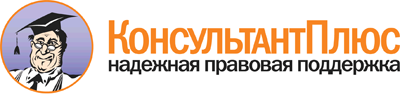  Приказ Минздрава РФ от 14.07.2003 N 307
"О повышении качества оказания лечебно-профилактической помощи беспризорным и безнадзорным несовершеннолетним"
(вместе с "Порядком проведения вакцинопрофилактики беспризорных и безнадзорных несовершеннолетних")
(Зарегистрировано в Минюсте РФ 21.08.2003 N 4995) Документ предоставлен КонсультантПлюс

www.consultant.ru 

Дата сохранения: 17.10.2015 
 